St Joseph’s Catholic Primary School, Anderton                   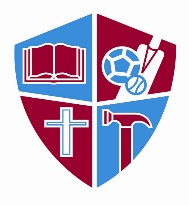 With love we growHeadteacher:   Mrs F. Brownsey  	 Telephone:    (01257) 480598      e-mail:   head@st-josephs-anderton.lancs.sch.uk    Person Specification – Class Teacher (part-time)Source – A = APPLICATION   I = INTERVIEW   R = REFERENCES  O = OBSERVATION  Person appointed will (have): Essential Desirable Method of assessment A. Be a practising Catholic X A B. Training & Qualifications Qualified teacher status. X A Catholic Certificate in Religious Studies (CCRS) or equivalent. N/A Degree. X A Higher degree/qualifications. X A Outstanding Teaching Practice X A C. Professional Knowledge & understanding of: The distinctive nature of a Catholic School and the role it plays in the parish and wider community.  xI  A commitment to Lancashire’s ‘Safeguarding Children’ practices. X I D. Professional standards:  Curriculum. Candidate to demonstrate from experience the ability: To be an effective classroom practitioner.    Essential Desirable Method of assessment To maintain and enhance the school’s high standards. X A.I.O. To motivate and inspire the children offering both challenge and enjoyment. X A. R. To have excellent written and verbal communication skills (which will be assessed at all stages of the process)X A.O. To be ICT literate. 	 X A.I.O. E. Personal qualities. Enthusiasm and motivation X A.I. Positive attitude to teaching role xR.I.O.Sense of humour X R.I.O. Team member X R.I.O. Ability to be self-critical and accept advice X R.I.O. Good communication skills X R.I.O. Foster relationships with Parents X R.I.O. Integrity, discretion and loyalty X R.I.O. F. Other Requirements. X R.I.O. Application form accurately completed in full. X R.I.O. Underpinned by overall philosophy for Catholic education. X R.I.O. Address all criteria identified in person specification.  X A  G. Confidential references & reports. Confirming professional & personal knowledge, skills and abilities as above.  XA. I.  Positive faith reference from someone who can vouch for the candidate’s faith.  XA Satisfactory health & attendance record. EssentialDesirableMethod ofassessmentPositive recommendation from current employer. X R X R X R X R 